      Menukaart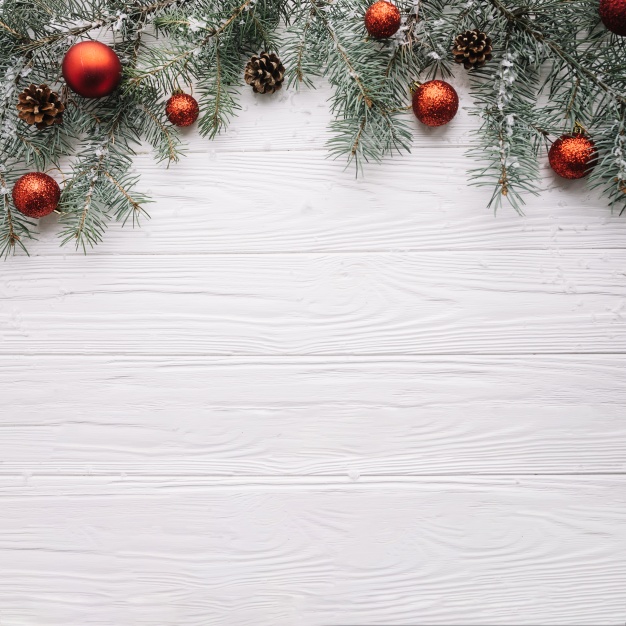 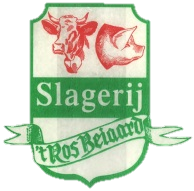 Koud buffet 1 €18(vanaf2p),,,,XTomaat met grijze garnaaltjes, meloenbootje met gandaham, varkensgebraad, rosbief, Kippenboutje.Koud buffet 2 € 25 p.p(vanaf2p,,,,X)Tomaat met grijze garnaaltjes   perzik tonijn,stukje zalm , Meloenbootje met gandaham , Hespenrolletje met asperge. Breughelschotel  €12,50 p.p(vanaf2p),,,,X Gebakken balletjes , Kippeboutje , droge worst , mini zwarte pens , mini witte pens , boerekop , boerepaté.Belegschotel	 €15 p.p(vanaf2p),,,,XHesp v/h huis  kippenfilet , fricandon v/h huis , superanoham , paardenfilet zoet , samsonworst , salami  filet de sax , vleessalade , preparé v/d chefZalmschotel	€ 20 p.p (vanf2p),,,,XVers gepocheerde zalm ,         tomaat met grijze noordzeegarnaaltjes,  gerookte zalm , gekookt eitje Koude groentjes  €4 p.p(vanaf2p) ,,,X Sla, geraspte worteltjes, komkommer, bloemkool, tomaatjes , eitjes.Kaasschotel/vers fruit/noten(vanaf2p)  Hoofdgerecht  €15 p.p ….X                            dessert €11 p.p …..X Koud buffet 3  €30 p.p (vanaf2p)….XTomaat met grijze garnaaltjes , perzik tonijn , stukje zalm , gerookte zalm , gerookte heilbot , eitje met krabsalade van de chef , scampibrochetteGourmetschotel 	€15 p.p …..X         Filet mignon,varkenslapje,cordon-bleu,Schnitzel,2rundsbrochetjes, 1kippebrochetje,slavinken Hamburger, assortiment balletjes, stukje spek ,3 worstjes ,kalkoenlapje.                                                                            (kindergourmet €7.50 p.p) ....x (2slavink,assortiment balletjes,3worstjes,hamburger)Fondueschotel 	€15 p.p….X     chateau briand , slagersmignionettevlees,         Belgisch Wit-Blauw kalfsvlees, kipfilet,2 rundsbrochetjes , slavink assortiment balletjes,.kalkoen                                                                                 (kinderfondue €7.50p.p) ...x (2slavink,assortiment balletjes , 3worstjes, kipfilet)Steengrill de luxe	 €15 p.p ….X       Filet mignon Belgisch Wit-Blauw, varkensoester, 3 mini-worstjes, stuk kip, stuk kalkoen,Stuk kalf, lamskotelet, assortiment balletjes 